Commitment to Community Foundation Donation Request FormThank you for your interest in the Commitment to Community Foundation and your request of a contribution to your charitable organizationThe Commitment to Community Foundation is itself a non- profit organization, and we appreciate the importance of donations to support the work of community groups and organizations.  While we cannot honor every request, we will carefully consider each request made.*Please note that the requests should be submitted at least 1 week in advanceYour Name: _____________________________________________________________Date of Request: ___________________ Date Donation is required: _______________Is the organization a nonprofit 501C3?     Yes_______ No________What is the organization’s Tax I.D. Number: ____________________________________Organization Web site (if applicable): __________________________________________What is the purpose of the donation request? _________________________________________________________________________________________________________________________________________________________________________________ ______________________________________________________________________________________________________________________________________________ Monetary Amount Requested: __________________Make check payable to: _________________________________Address to mail check: _____________________________________________________________________________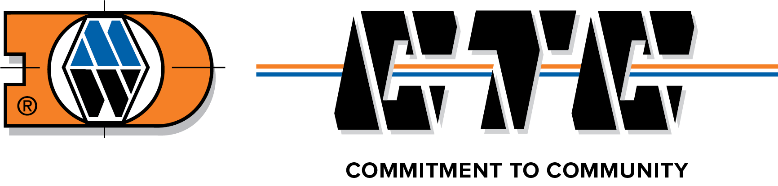 ___________________________________________              Phone Number: ______________________________Please return completed donation request to CTCBOARD@DMWCC.COM